Консультация для родителей.Роль общения в развитии ребенка.Общение с близкими взрослыми – это не только условие, помогающее детям нормально жить и расти, это главный источник, двигатель психического развития. Опыт первых отношений с другими людьми является фундаментом для дальнейшего развития личности ребенка. Этот первый опыт во многом определяет особенности самосознания человека, его отношение к миру, поведение среди людей и самочувствие. Ребенок не может стать нормальным человеком, если он не овладеет теми способностями, знаниями, умениями, отношениями, которые существуют в обществе людей. Сам по себе ребенок никогда не научится говорить, пользоваться предметами, думать, чувствовать, рассуждать, как бы хорошо его ни одевали и ни кормили. Все это он может освоить только вместе с другими людьми и только через общение с ними. Именно поэтому мы педагоги все чаще даем родителям наших воспитанников самые главный совет - «Говорите с детьми чаще». Как показывает наша практика, в современных благополучных условиях, многие дети обделены вниманием родителей, отделены от них эмоционально.
С детства ребенку необходимо общаться с людьми, делиться своими мыслями и переживаниями с близкими. В семье эту потребность можно удовлетворить через разговоры и беседы. Разговор взрослых с ребенком имеет особое значение, так как влияет на его речевое и общее умственное развитие. Дети, с которыми родители много и вдумчиво беседуют, развиваются быстрее и говорят лучше, имеют правильную речь.
- Говорите с ребенком обо всем, что для Вас важно. Рассказывайте ребенку о своей работе, о том, что Вы любите, о том, как прошел Ваш день. Если Вам нравится готовить, делайте это вместе с ребенком. Если Вы любите кататься на лыжах, когда ребенок подрастет, вперед! Покоряйте снежные склоны вместе. Если Вы хорошо плаваете, научите и малыша. Если Вы свободно говорите на нескольких иностранных языках, разговаривайте с ребенком. Ему непременно будет интересно все, что интересно Вам. Ведь малыш копирует все, что Вы делаете. Так пускай он возьмет все самое лучшее, что есть в Вас.
- Не забывайте разговаривать с ребенком о том, что интересно ему. Помните, задавая Вам вопрос Ваш ребенок учится жить. Конечно, все эти бесконечные «почему?» после рабочего дня могут подействовать раздражающе, и все же никогда:
Не оставляйте детские вопросы без ответа!
Не обрывайте их!
Не отнекивайтесь!
Не обходите молчанием!
Не отвечайте вопросом на вопрос!
Отвечайте не общими фразами и не намеками, а четко и однозначно. Если вдруг Вы не знаете ответа, честно признайтесь в этом и пообещайте, что как только Вы узнаете что-то по интересующему его вопросу, Вы обязательно с ним поделитесь. А еще лучше найдите этот ответ вместе в книге, в интернете и пр.
Обязательно смотрите вместе его любимые мультфильмы. Если Вашему малышу 3 года, Вы просто обязаны всех героев мультфильмов.
- Запомните! Ваши слова всегда должны быть подкреплены личным примером. Дети быстро улавливают несоответствие между словом и делом.
Взрослые в разговоре с ребенком выясняют, что интересует маленького человека, узнают про его досуг и друзей. Дети постепенно привыкают к таким разговорам и в дальнейшем уже сами рассказывают про свои желания и интересы, жизнь в садике; у них не будет секретов от родителей. Ребенок очень чуткий и ранимый: насмешка, обидное слово – и он замыкается в себе, ни с кем не делится своими радостями и огорчениями или же предпочитает иногда говорить с отдельными членами семьи (мамой, бабушкой).
Темы для индивидуальных бесед очень разнообразны. С детьми младшего возраста нужно разговаривать о понятных, доступных и близких вещах. С детьми постарше можно обсуждать режим дня, игрушки, одежду и обувь и т.д. Тематика бесед для детей 5-6 лет значительно расширяется: космос, армия, транспорт, книжки и сказки.
Беседы должны проходить в непринужденной форме. Ребенок должен чувствовать, что взрослому интересно его слушать. Причем, рассказывал о своих дневных делах, он учится вспоминать, связывать предложения. В дальнейшем ребенок будет сам просить вас послушать про его дела.
Самое главное правило – постоянно слушайте ребенка и вслушивайтесь в его слова! Поддерживайте и помогайте принять правильное решение, ведь самому сделать это будет очень сложно! А самое простое слово «люблю», сказанное родителями, сможет сделать ребенка самым счастливым на свете!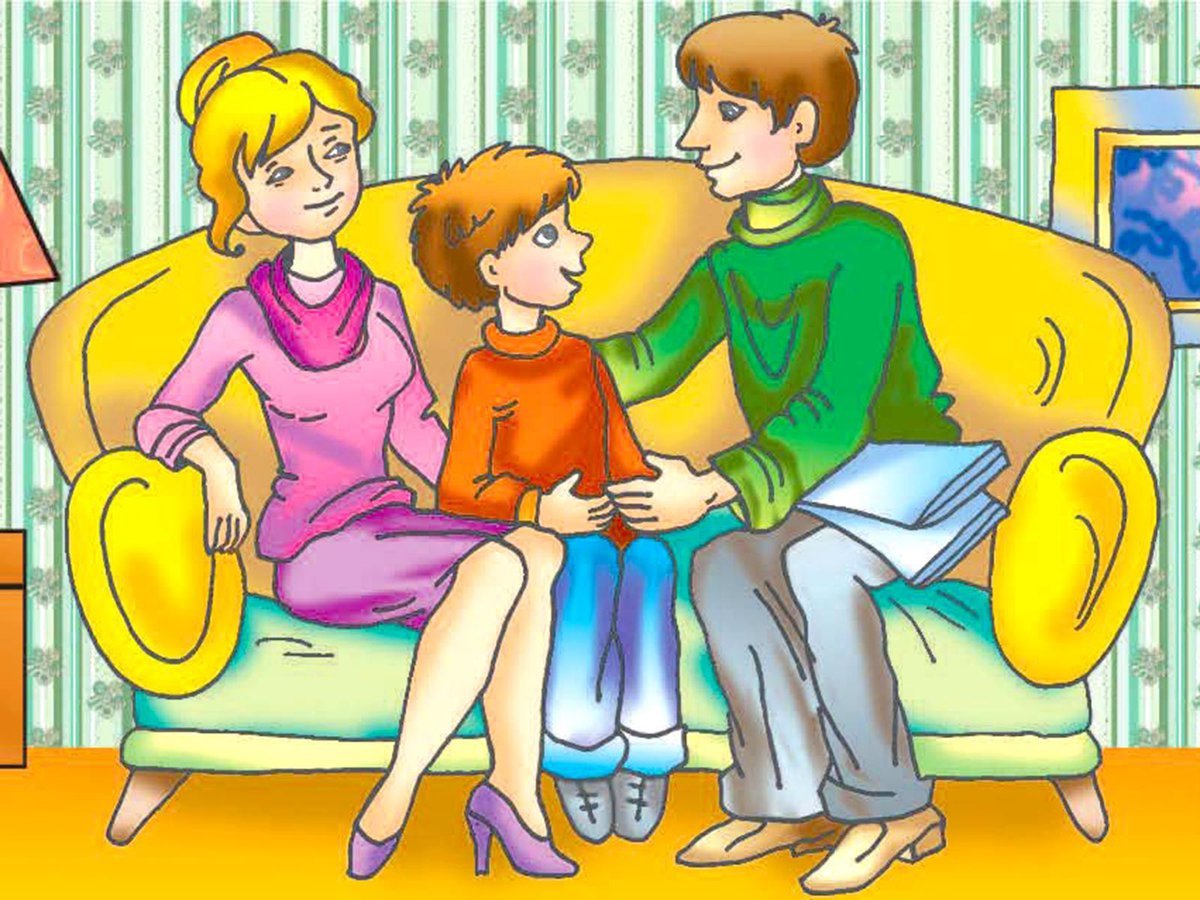 